KVIETIMAS Į TĖVŲ SUSIRINKIMĄGerb. __________________,maloniai kviečiame dalyvauti tėvų/globėjų susirinkime.Bendras tėvų susirinkimas skirtas tėvams/globėjams artimiau susipažinti su darželiu. Šio susirinkimo metu turėsime galimybę užmegzti abipusį bendradarbiavimą Jūsų vaiko ugdymo bei gerovės tikslais.  Jo metu susipažinsite su darželio darbuotojais, atsakysime į Jums rūpimus klausimus, susijusius su darželiu  ir Jūsų vaiko ugdymu.  Jūsų dalyvavimas šiame tėvų/globėjų susirinkime yra labai svarbus.Vieta:Laikas:Maloniai kviečiame dalyvauti!- - - - - - - - - - - - - - - - - - - - - - - - - - - - - - - - - - - - - - - - - - - - - - - - - - - - - - - -  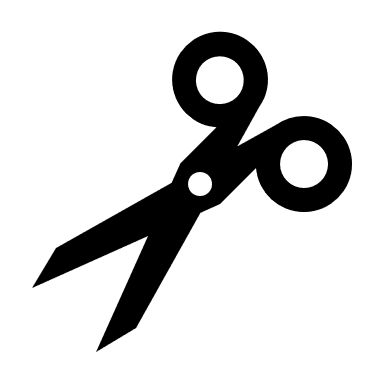 Pažymėkitekryželiu tinkantį variantą apie Jūsų dalyvavimą     Taip, mes/ aš atvyksime  Ne, mes /aš neatvyksime Vaiko vardas, pavardė:Klasė:Tėvų/globėjų vardas, pavardė: